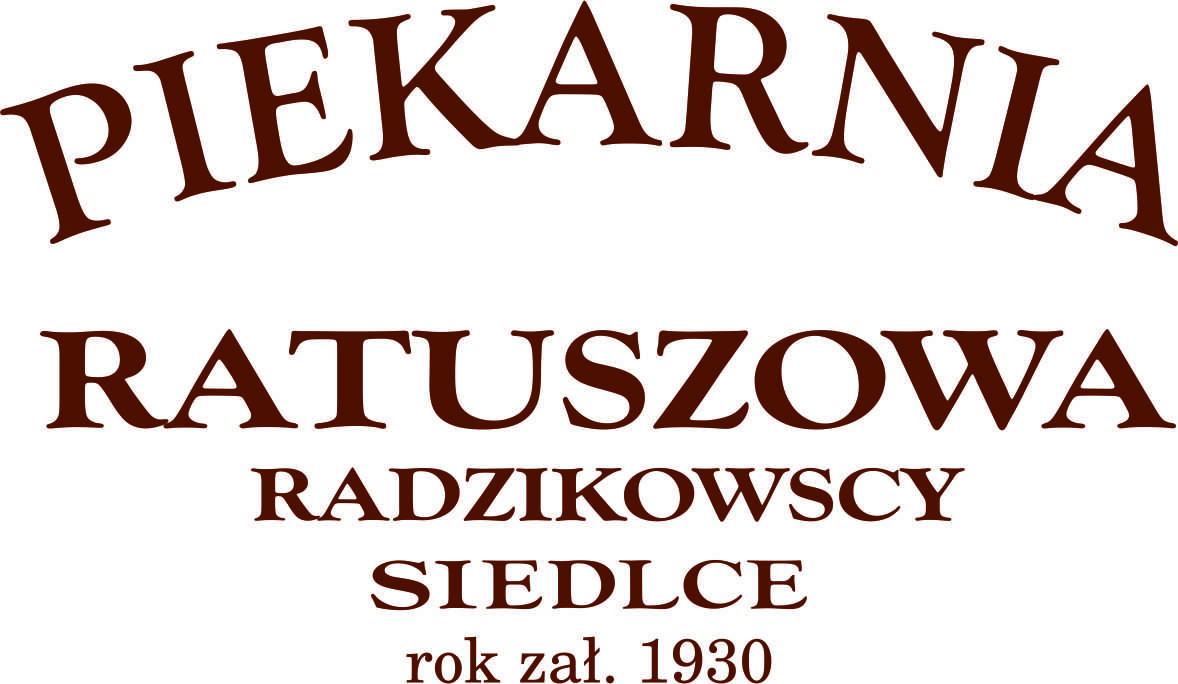 Zatrudnimy pracownika na stanowisko: Asystent sprzedaży /handlowiecMiejsce pracy: SiedlceTwoje zadania:Codzienna realizacja dostaw wypieków do klientów firmy na terenie Siedlec.Wymagania:Prawo jazdy kat. B z minimum rocznym doświadczeniem w prowadzeniu pojazdów,Komunikatywność i zorientowanie na wysoki poziom obsługi klienta,Książeczka do celów sanitarno-epidemiologicznych (lub chęć jej wyrobienia),Umiejętność pracy w zespole,Umiejętność planowania i organizacji pracy,Odpowiedzialność, samodzielność, dokładność,Mile widziane doświadczenie w prowadzeniu samochodów dostawczych kat. B,Znajomość topografii miasta,Wysoka kultura osobista,Chęć pracy i szkoleń w kierunku handlowca.Zgłoszenia prosimy kierować na adres e-mail: piekarnia@ratuszowasiedlce.pllub telefonicznie po numerem: 509-866-680 lub 501-244-868